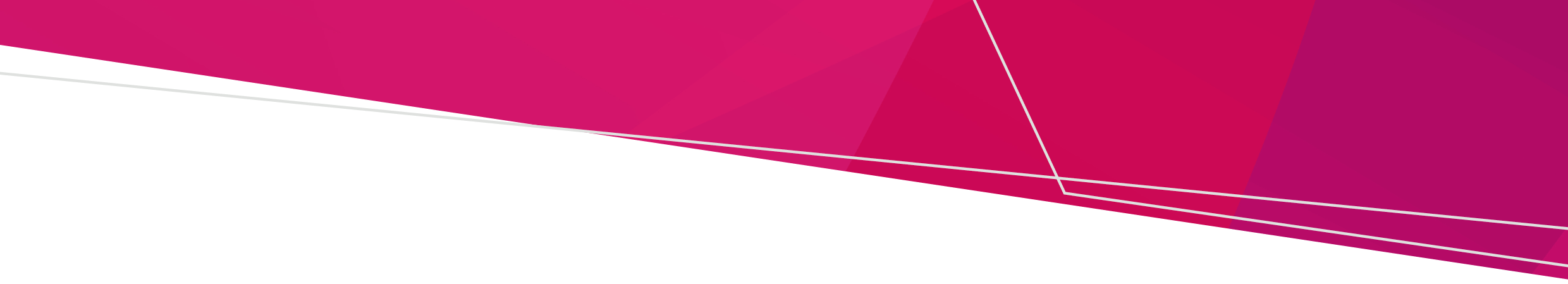 This health information statement template is provided as a guide only.Health information statement templateHealth Information Statement under section 740 of the Mental Health and Wellbeing Act 2022Dear [name of contact for provider] Health information statement under section 740 of the Mental Health and Wellbeing Act 2022 Please accept this letter as my health information statement under section 740 of the Mental Health and Wellbeing Act 2022 (Act).I made a request to [name of the provider] on [date of request] [under section 39 of the Freedom of Information Act 1982 or in accordance with Health Privacy Principle 6] to amend or correct my health information that [name of provider] holds. In my request, I sought the following corrections/amendments to my health information: [Correction/amendment 1 – identify the information you wanted amended, specify how it was inaccurate, incomplete, out of date or misleading, and the amendment or correction you were seeking][Correction/amendment 2][Correction/amendment 3]On [date written notice received] [name of the provider] provided me with written notice of its refusal to amend or correct my health information. I note that [name of provider] will include this health information statement on my health information record. Yours sincerely[Name of person who made request]To receive this document in another format, email mhwa@health.vic.gov.au <mhwa@health.vic.gov.au>.Authorised and published by the Victorian Government, 1 Treasury Place, Melbourne.© State of Victoria, Australia, Department of Health, September 2023.Available at Information sharing under the Act <https://www.health.vic.gov.au/mental-health-and-wellbeing-act-handbook/information-sharing>